Incontro di StudioLa meraviglia del cervello,in ricordo di Faustino Savoldi9 novembre 2017 – ore 14.30SCHEDA DI ISCRIZIONE Cognome .................................................................................................................................. Nome ...............................……………………………………………………………………. Ente di appartenenza ................................................................................................................ E-mail ……………………………………………………………………………………….. Partecipazione gratuita, iscrizione richiesta R.S.V.P. entro il 6 novembre 2017 www.istitutolombardo.it e-mail info@istitutolombardo.it fax 02.86461388				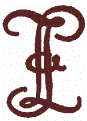 